«Балқаш қаласы жалпы білім беретін №9 орта мектебі» КММ«Мейірімді жүрек- жақсы тілек»  тренинг-сабағының ақпары2018-2019 оқу жылыҚыркүйек айында 9 А сынып оқушыларымен «Мейірімді жүрек- жақсы тілек» тренинг-сабағы өтті.Тренинг шаттық шеңберімен басталып оқушылар жағымды оймен бөлісті.  Тренинг мақсаты: Оқушыларды мейірімділікке, достыққа, адамгершілікке, әдептілікке тәрбиелеу.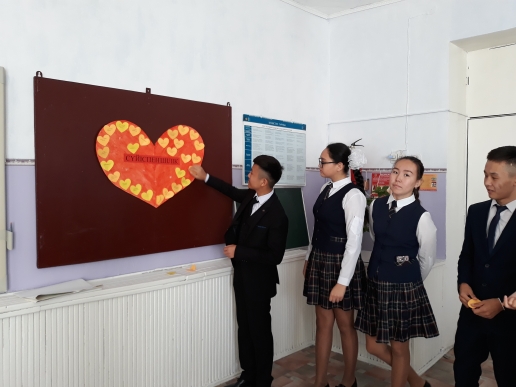 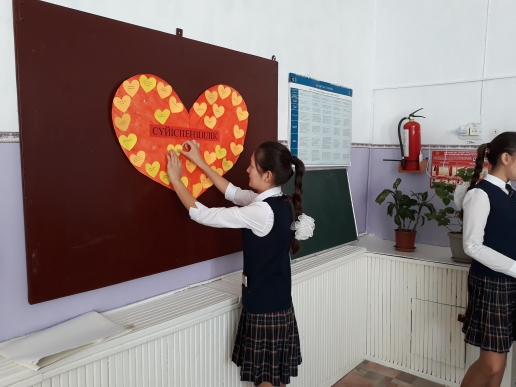 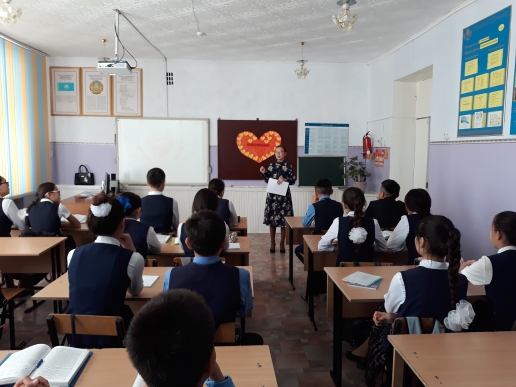 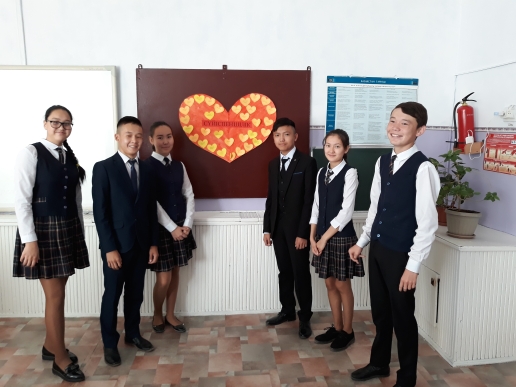 Мектеп психологы: А.Байкежан